AC,S;&#E P,&#E CMfE&;BP. 0. Box I00398Fort Worth, Texas 76185(817)916-00204JKY #C,S;&#EP,&#E.&MCANN5AL A'REE-ENT OF INTER-HANDLER TRANSFER OF PECANS-hob 4 - 5gtvo{GvZhet08( :i 0 # -02$1    e \ 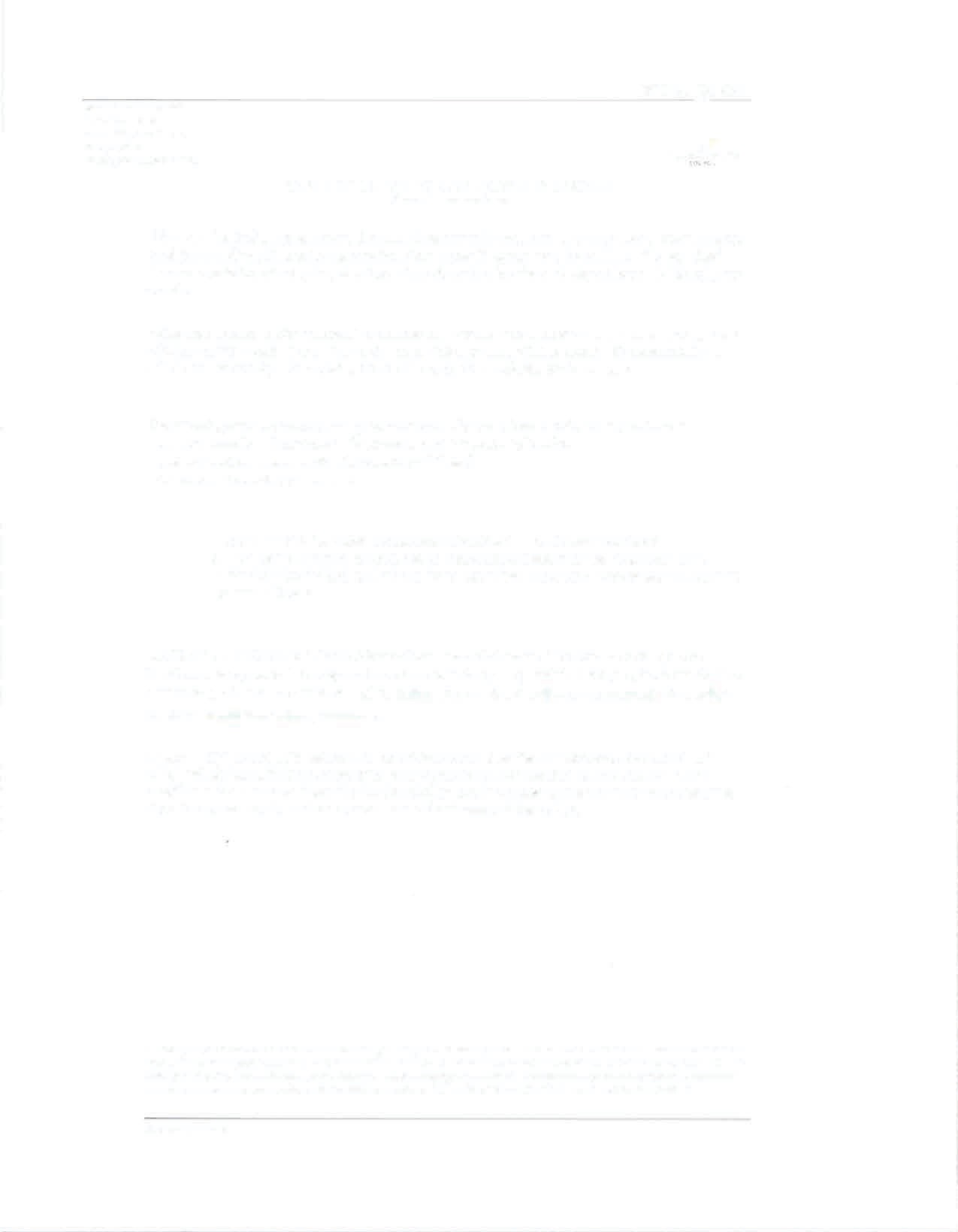 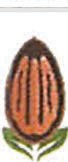 AY[u pJmirx \u uzFc\ywJI mzpuzEfw wi " ).? $#!.!2 EfI pJmipx[fX pJnz[pJcJfwu " ).? $#!."" EfI $#!."#, EfI [u uzF^JHw wi EzI\w |Jp[R]HEw[if F wYJ 'cJp[HEf >JHEf *izfH[` mzpuzEfw wi " ).? $#!."$. AYJ Hicm`JwJI Wpc czuw FJ IJ`\|JpJI wi wYJ 'cJp\HEf >JHEf )izfH\` F vYJ vJgvY IE hM vYJ chgvY Mh``h}ZgX vYJ MZotv voEgtMJo FJv}JJg vYJ v}h YEgI`Jot. AYZt Mhoc JtvEF`ZtYJt Eg EXoJJcJgv FJv}JJg vYJ v}h mEovZJt Mho vYJ MZtGE` JEo }YZGY JgIt hg @JmvJcFJo 30vY. -hoc 4 c{tv FJ oJgJ}JI JEGY MZtGE` JEo.The following are instructions for completing Form 4 - !nnual !greement of Inter-Handler Transer of PecansMon#h of T!an"fe!: ,fwJp wYJ cifwY mJHEfu }JpJ MZotv ui`I wi pJHJ\|[fX YEfI`Jp.Handle! N%mbe!: 6JE|J F`Ef_, }[`` FJ zuJI F '>) uwEQT3. ,fwJp wYJ -ZtGE` 9JEo Zg }YZGY vYZt EXoJJcJgv }Z`` FJ JMMJGvZ|J.2. )YJH_ wYJ Fi~ \fI\HEw\fX }Y[HY YEfI`Jp \u pJumifu[F`J Wp mE[fX wYJ EuuJuucJfw EfI pJmiry[fX|i`zcJ if .ipc .C>=; )=9>7,A3=<& ?JEI wYJ )Jpy\VHEw[if @wEwJcJfw Ew wYJ Fiwyic iM wYJ Okpc EfI }p[wJ/wmJ wYJ 1EfI`Jp/)icmEf fEcJ. -E~ ho JcEZ` Qhoc vh 'cJoZGEg >JGEg )h{gGZ`& -E~ - (#!!) 232-00# ; ,cEZ` - Qhoct EcJoZGEgmJGEg.Ghc. 9h{ GEg E`th t{FcZv vYJ Qhoc vYoh{XY vYJ J`JGvohgZG oJmhovZgX mhovE` Ev mJGEgmhovE`.Ghc. ?JXZtvJo Ev Yvvmt&//EGGh{gvt.mJGEgmhovE`.Ghc/oJXZtvJo.&986.81  Confiden$ial info!ma$ion: '`` pJmipxu EfI pJHipIu uzFc\ywJI F YEfI`Jpu wi wYJ )izfH[` uwEOP,}Y[HY [fH`zIJ IEwE ip \fWpcEw[if Hifuw\wzw\fX E wpEIJ uJHpJw ip I[uH`iu[fX wYJ wpEIJ miu[w[if, ip VfEfH[E` HifI\w\if ip Fzu[fJuu imJpEw\ifu iL wYJ YEfI`Jp, uYE`` FJ _Jmw [f wYJ HzuwiI iL ifJ ip cipJ Jcm`iJJu iM wYJ)izfH[` EfI uYE`` FJ I[uH`iuJI wi fi mJpuif J~HJmw wYJ @JHpJwEp iL 'Xq\HzawzsJ.A&&MV*;E6 dM d9, P#P,VkMV? !,*f&d=ME A&d M1 1995, #E #6,E&n C#n EM] &ME*f&d MV YPMEYMS, #E* # P,TYME =Y EM] U,Rf;V,* dM V,YPME* dM # &MBB,&d=ME M1;E4VC#d;ME fEA,YY ;d *;YPB#nY # i#B=* 0MB &MEdVMA EfC%,V. "9, i#B;* 0MB &MEdVMB EfC%,V 4V ]9=Y ;E5HI#d;ME &MBB,&d;ME <Y 0MB 0581o0291. "9, d=C, V,Rf;V,* dM &MCP@,], d:;Y ;E3OTC#];ME &MBA,&d;ME ;Y ,Y];C#^,* dM #i,V#6, IO C=Efd,Y P,V V,YPMEY,, ;E&Bg*;E6 d9, ^;C, 1MV V,i;,k=E6 ;EYdSf&];MEY, Z-$W&:>F7 .m>[_>F7 +$`$ [NhW'/[, 7$a:0W>F7 $F+ D$>F`$>F>F8 `:. +$`$ F..+.+, $F+ (NDQB.`>F7 $F+ X.j>.l>G7 b:. )NBB.)c>NF N2 >F2NLF$b>NF./jpd 4 (12/2025)08. 9m. 0&)1-0!*1ANN5AL A'REEMENT OF INTER-HANDLER TRANSFERS OF PECANS - FORM 4Thi# "e o"$ i# #&bmi$%ed &"#&an$ $o 7 CFR 986.62 and "e o"$ing "e!&i"emen$# 986.77 and 986.78, and i# #&bjec% $o a&di$ 'e"ifica$ion b( $he Ame"ican Pecan Co&ncil &"#&an$ $o 7 CFR 986.79.FIS#AL 9EAR Ha+#($/ N5)!$/: 	  (mVKO yO)This is an annual report of pecans transferred between handlers designating which handler is responsible for submitting assessments to the APC for all transactions taking place between the two handlers and shall be submitted in compliance with the requirements of7 CFR 986.62. Completion of this form does not exempt either handler from reporting inventory on Form 5. 7l OOK|al[ |^ay Uok1, Im|^ ^FlMgOuy tOyqOK|aOe KOu{aZ |m |^O /mlKaf, FlM |m |^O C.?. 1OqFx|jOl| mS-[uaKe|uO, |^O KmuuOK|lOyy FlM KmjqfO|OlOyy mS|^Oat y|F}OjOl|y.E^m ay uOyqmlyaIeO Uou qFal[ |^O FyyOyyjOl| FlM tOqmu{al[ mejO ml 2mtj & (K^OKd FqqumquaF|O Im)+ @uFlyURtual[ 4FlMfOt	D	<OKOaal[ 4FlMeOu	DAn JQ LniqfQ{QM J AvGlzTQwvbl\ 5GlMfQw	An JQ LniqfQ~QM J =QLQbbl\ 5GlMfQw(;GiQ nT 5GlMfQv/0niqGl)	(;GiQ nT 5GlNhQv/0niqGl)Signature	SignatureD 2$:			Date: /Ou{aWKF|aml >|F|OiOl|, B^O jFdal[ mSFl UHeyO y|F|OjOl|y mu tOquOyOl|F|amly al Fl jF{|Ot a|^al |^O cuayMaK|aml mSFl F[OlK mS|^O Dla{OM >|F{Oy, dlmal[ a{ |m JO UHfyO, ay F ameF|aml mS|a|fO 1), yOK|aml 1001, mS|^O Cla|OM >|F{Oy /mMO, ^aK^ qtmaMOy Yt F qOlFe{ mSF XlO Uox alMaaMFey FlM Uou mt]FlaF|amly mu ajruaymljOl|, mu Im|^.7k FKKnrLFkKM `z_ 4MLMrFe K`~`e r`^_zy eF FkL A.=. 1MpFxiMkz nP .^r`K}ez}vN (A=1.) K`~`e r`^_zy tM^}eFz`nky FkL pnh`K`My, z_M A=1., `zy .^MkK`My, nQYKMy, FkL MipenMMy, FkL `kyz`z}z`nky pFs|`K`pF{`k^ `k nt FLi`k`yzMr`k^ A=1. psn^rFiy FtM prn_`I`zML \ni L`yKr`i`kFz`k^ IFyML nk rFKM, Knfnt, kFz`nkFe nr`^`k, rMe`^`nk, yM, ^MkLMt `LMkzaz (`kKe}L`k^ ^MkLMr MprMyy`nk), yM}Fe nt`MkzFz`nk, L`yFI`e`|, F^M, iFr`zFf yzFz}y, THi`e/pFrMk|Fe y|Fz}y, `kKniM LMr`~ML]ni F p}Ie`K Fyy`yzFkKM prn^tFi, pne`z`KFe IMe`MPy, nr rMpr`yFe nr tMzFe`Fz`nk Tor pr`nt K`~`e r`^_zy FKz`~`z, `k Fk prng�SFi nr FKz`~`| KnkL}KzML nu Q}kLML I A=1. (knz Fee IFyMy Fppe |n Fee prn^rFiy). <MiML`My FkL KnipeF`k| Tcf`k^ LMFLe`kMy ~Fr I ptn^rFi nt `kK`LMkz.;Mrynky `|_ L`yFI`e`z`My _n rMq}`rM FezMwFz`~M iMFky nP Knii}k`KFz`nk Tor prn^tFi `kTolkFz`nk (M.^., /rF`eeO, eFr^O pr`kz, F}L`n|FpM, .iMr`KFk =`^k 9Fk^}F^M, MzK.) y_n}eL KnkzFK| z_M rMypnky`IeM .^MkK nr A=1.'y >.<63> 0Mk|Mt Fz ( 0 ) % 0- $00 (~n`KM FkL @C) nr KnkzFKz A=1. z_rn}^_ z_M 4MLMrFe <MeF =Mr~`KM Fz (&00) &%%-&!!'. .LLb|`nkFee, prn^rFi `k[riFz`nk iF IM iFLM F~F`gFIhM `k eFk^}F^My nz_Mr z_Fk 2k^e`y_.?n VceM F prn^rFi L`yKr`i`kFz`nk KnipeF`kz, KnipeMzM z_M A=1. ;rn^tFi 1`yKr`i`kFz`nk 0nipeF`kz 5Glm, .1-!0 %, Vo}kL nke`kM Fz_zzp(//.FyKr.}yLF.^n~/KnipeF`kzDXe`k^EK}yz._zie FkL Fz Fk A=1. nUZKM nr r`zM F eMzzMr FLLtMyyML zn A=1. FkL ptn~`LM `k z_M eMzzMr Fee nP z_M`kTolmFz`nk rMq}MyzML `k z_M Toj1. >n rMq}My| F Knp nP z_M KnipeF`kz Tolk, KFge (&$$) $! -''' . =}Ii`z n}r KnipeM|ML Vori nu eM{|Mr zn A=1. I) (8) iF`e( A.=. 1MpFrziMk| nP .^r`K}ez}rM :WcKM nP |_M .yy`yzFkz =MKrMzFr Tor 0`~`g <`^_zy 1"00 7kLMpMkLMkKM .~Mk}M, =B BFy_`kJtok, 1.0. 0 #0-'"10+ ( ) RF* ( 0 ) $'0-%"" , nr (!) MiF`e* ptn^rFi.`kzFdM-}yLF.^n~. A=1. `y Fk Mq}Fe nppnr{}k`{ prn~`LMr, MipenMr, FkL eMkLMr.3muj % (12/2025)